Superhero’s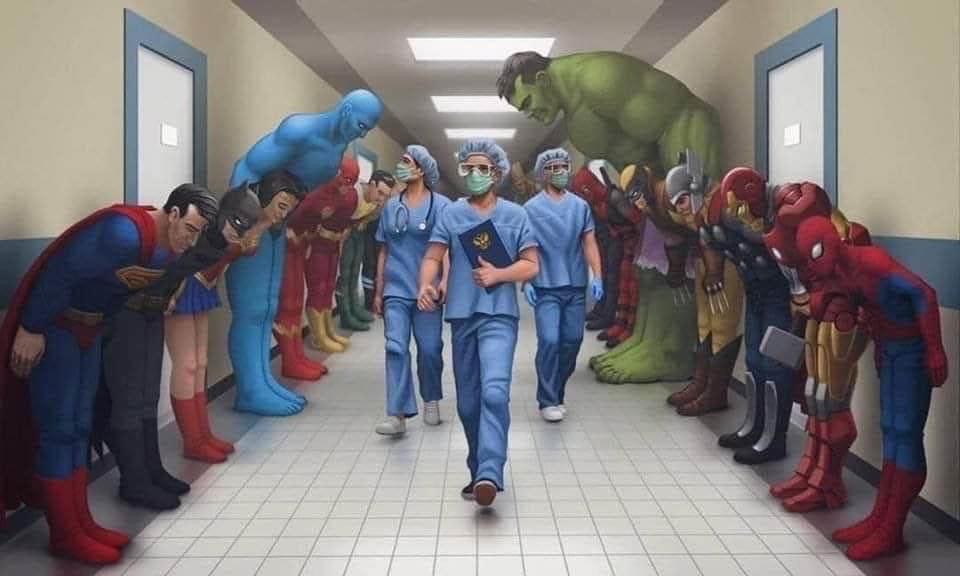 Image is from The Literacy ShedCan you create a title for the image above?What message is the creator of this image trying to get across?Look at the image. Make a table on a piece of paper (see below) and try to think of 3 words for each column. Then try to use some of your words from your table to make a caption for the image.I have given you a word in each column to help and there is a small explanation of each underneath here.Noun – The name of place, person or thing.Verb – A verb often names and action.Adjective – These give more information about the noun.Adverb – These give you more information about the verb.NounsVerbsAdjectivesAdverbsHeroMarchingStrongBravely